ЗаявлениеПрошу допустить меня к участию в конкурсном отборе для проведения научных исследований в докторантуре ВолГУ с целью подготовки диссертационного исследования на соискание ученой степени доктора наук на тему:(наименование диссертации)По научной специальности(шифр и наименование научной специальности (отрасль науки))К заявлению прилагаю следующие документы:— Копии диплома кандидата наук, аттестата доцента (при наличии), трудовой книжки, заверенные в отделе кадров по последнему месту работы;— Выписка из протокола заседания ученого совета направляющей организации с рекомендацией об участии в конкурсном отборе (для не работающих в ВолГУ);— Выписка из протокола заседания кафедры и ученого совета института с рекомендацией об участии в конкурсном отборе (для сотрудников ВолГУ);— Список научных достижений, подписанный в установленном порядке и заверенный печатью направляющей организации;— Письмо-ходатайство, подписанное руководителем направляющей организации и заверенное печатью направляющей организации;— Развернутый план подготовки диссертации;— Личный листок по учету кадров с фотографией (3х4) см (заверенный в отделе кадров по месту работы).Согласовано:Предполагаемый научный консультант      (подпись)            (уч. степень, уч. звание, Фамилия И.О.) Ходатайство оформляется на фирменном бланке организации с указанием юридического адреса и контактной информацииРектору ВолГУ А.Э. КалининойПИСЬМО-ХОДАТАЙСТВО(организация, осуществляющая образовательную или научную деятельность,работник которой направляется для подготовки диссертации)просит допустить для участия в конкурсном отборе в докторантуру ФГАОУ ВО «Волгоградский государственный университет» для проведения научных исследований с целью подготовки диссертации на соискание ученой степени доктора наук(фамилия, имя, отчество лица, направляемого для подготовки диссертации)Наличие ученой степени (указать какой):Наличие стажа педагогического и (или) научной работы (не менее 5 лет): Трудовой стаж в направляющей организации (не менее 1 года):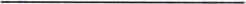 Научная специальностьТема диссертации:Место работы(в направляющей организации лица, направляемого для подготовки диссертации)Должность(в направляющей организации лица, направляемого для подготовки диссертации)Научный консультант:Наличие диссертационного совета (указать шифр):Планируемая дата защиты диссертации:Рекомендация о возможности подготовки диссертации в докторантуре ФГАОУ ВО«Волгоградский государственный университет» получена на заседании совета(Ученого совета направляющей организации)	(протокол № 	от20__г.)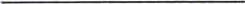 	Руководитель организации	(подпись) 	(Фамилия И.О.)          ПечатьРектору ВолГУ А.Э. Калининой(Ф.И.О. полностью)(должность, структурное подразделение)  (контактный телефон)«___»________20__г. ____________/______________/                             (подпись)               (Фамилия И.О.)Заведующий кафедрой    (подпись)                               (Фамилия И.О.)Директор института    (подпись)                               (Фамилия И.О.)